Техническая информация 7-й этап Кубка ФСО Тульской области Дата и место проведения: 17.10.2021 г. п. Хомяково, центр соревнований в доме культуры. Карта формата А5, цветная, герметизирована. М 1:10000, Легенды впечатаны в карту. Ограничение района: Север - овраг, с востока - дачи, с юга - шоссе, с запада поселок Хомяково. Аварийный азимут – 270 градусов на запад до п. Хомяково, далее на юг по улице к центру соревнований - Дом культуры. Местность  овражного типа, дорожная сеть развита хорошо. Перепад на склоне – до 10 м; залесенность – 100%. Растительность представляет собой сформировавшийся лесной массив с подлеском средней и плохой проходимости. Формат мероприятия – раздельный старт, «судейский ноль» в 11-00, контрольное время -1,5 часа.До пункта К – 87 м по маркировке. От последнего кп до финиша по маркировке 77 м. Считывание в центре соревнований.Планируемые параметры дистанций: 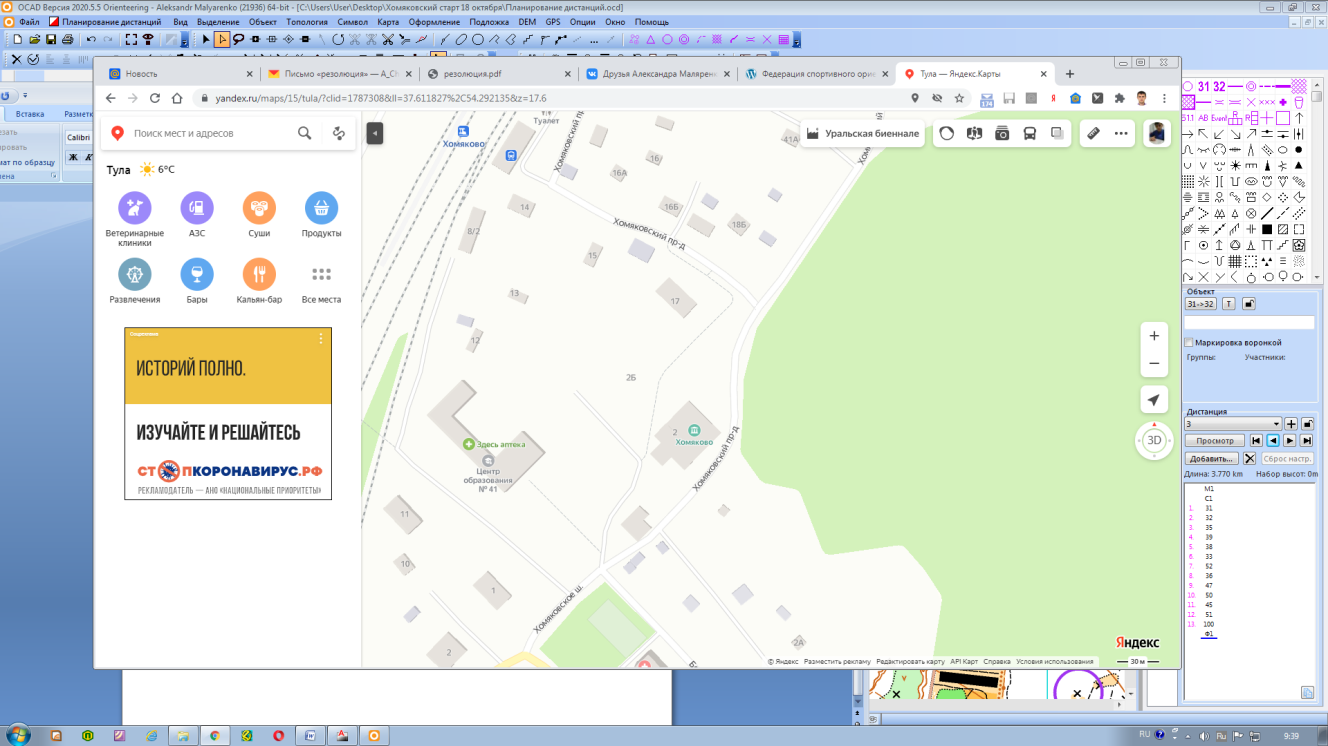 Количество КП в картеПланируемая длина дистанции, кмМ21,М18,М30175,41Ж21,Ж18,Ж30, М40134,82М16,Ж16,М50,Ж40103,15М14,Ж14,М60,Ж50102,86М70,Ж60,Ж70102,28М10,Ж10,М12, Ж12, 51,65Новички51,97 по маркировке